King Street Primary & Pre - SchoolHigh Grange Road SpennymoorCounty DurhamDL166RA                                                                                                                                         Telephone: (01388) 816078Email: kingstreet@durhamlearning.net         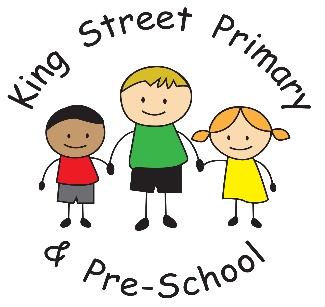 17th June 2022Dear Parents/carers,The weather this week has been glorious- long may it continue. Please do continue to send in sun hats, water bottles and sun cream until the end of term so we can ensure that the children enjoy some time outside. I would like to thank you all for your donations for the Summer Fair. At a time when the cost of living is causing a crisis, we still see families making donations that will help the school raise much needed funds for our children. It really is appreciated and the money is always used to fund activities for the children including visits to museums, workshops in school and theatre/panto visits. Queen’s Jubilee booksYou may have seen in the press that the Department for Education (DfE) had allocated every primary school age child a Special Edition book about the Queen and the Jubilee. These had been delayed due to difficulties in distribution but we finally received our copies this week! They are a ‘one off’ and will not be reprinted so please spend some time enjoying them with your child. They are a lovely memento to keep. If your child enjoys reading or you would like to encourage your child to read more, we can thoroughly recommend the ‘Borowbox’ app which is a virtual library stocked with a vast selection of children’s books. You will need to register to use it but once registered your child can select lots of books to read (and also listen to) and it is a great resource to share together at bedtime. There is lots of evidence to show that children who read for pleasure and read with confidence go on to be successful in the future so it is definitely worth spending time reading together. Information for familiesI have some information below that was received from the Local Authority this week, so please do read the information carefully. Covid-19 Vaccination OfferCovid-19 vaccination offer for children aged 5-11 years old and young people aged 12 to 17 years old.Venue: Tesco Extra Car Park, Annfield PlainDate: Saturday 18th JuneTime: 10:00am – 6:00pmAvailable For: 5 – 11 year olds (1st and 2nd doses available)Venue: Morrisons Car Park, Dalton Park Outlet Shopping Centre, MurtonDate: Saturday 11th June, Saturday 18th June and Saturday 25th JuneTime:10:00am – 01:00pm: 1st and 2nd doses for 5 – 11 year olds02:00pm – 06:00pm: 1st and 2nd doses for 12 – 17 year oldsVenue: County Hall, DurhamDate: Sunday 19th June and Sunday 26th JuneTime:10:00am – 01:00pm: 1st and 2nd doses for 5 – 11 year olds02:00pm – 06:00pm: 1st and 2nd doses for 12 – 17 year oldsDog SafetyThe Department for Environment, Food and Rural Affairs has asked that safeguarding partnerships, like ourselves, share this communication within our networks to promote #DogSafety.Recently there have been several tragic dog attack fatalities, so it’s paramount that families are equipped with the knowledge and skills they need to enjoy spending time with their dogs safely. The Canine and Feline Sector Group Dog Safety Code highlights three crucial messages that all dog owners and families need to know:Be alert – Always keep an eye on your dog around kids. Never leave them alone together Be aware – Dogs use signals to tell us how they feel – What is your dog telling you?Be safe – Any dog can bite. Accidents happen fast.More information can be found at: https://www.cfsg.org.uk/dog-safety/Holiday Activities with Healthy FoodNew poverty figures for County Durham have recently been released with 29% of households now facing poverty. Once again, DCC are creating some lovely opportunities to keep children busy over the summer holidays and support families. More information will be published shortly but based on feedback from previous events, it promises to be very successful and activities are usually free of charge. If you are facing financial issues, help is available. Please use the website www.durham.gov.uk/helpwithyourmoney to find out what is available. School may also be able to help so please do get in touch. We treat all information confidentially. Household Support GrantWe have been notified that DCC will be issuing household grant vouchers for the summer period. The vouchers are not to cover free school meals during holiday periods, but are there to help families with the costs of fuel and food through the summer. They are allocated to families who we have registered as eligible for Free School Meals. Please ensure your email address is up to date with us as vouchers are distributed through email. Vouchers have not yet been received in school and are expected to be issued around 8th July. We will notify you once these are received in school. Diary datesFinally, just a reminder of the upcoming dates for the diary. We are looking forward to seeing you all at our Sports Day. I will forewarn you that we do a very entertaining parents’ race so please bring your trainers. No excuses accepted! It is always a very competitive event but a really good, enjoyable afternoon. Please also remember that it is wheels day on Monday and children are encouraged to bring a ‘wheeled item’ to school to play on during the day. They must, however, also bring a helmet. Fingers crossed the weather is kind. Week beginning 20th June- Sport and fitness week. Wednesday 22nd June- Years 1 and 2 Sports Day. Event opens at 1pm via main gates. No Tickets needed.Thursday 23rd June – Years 3,4,5 and 6 Sports Day. Event opens at 1pm via main gates. No tickets needed. Friday 1st July- Dress down day for Summer Fair. Bring a donation of chocolate for the chocolate tombola stall.Monday 11th-Wedneday 13th July- Year 4/5 residential visit to WeardaleTuesday 12th July- Y6 performance to parents 6pmThursday 14th July – School Fair.3.10-4:30pmMonday 18th July - Year 6 sleepover in school hallTuesday 19th July - last day of school before summer break.Please remember if you have a small business and would like a stall at our school fair, please speak to Mr Swift or Miss Starkie via the school office. As always, if there is anything we can help you with, please get in touch. Yours Sincerely,J BromleyHead Teacher